Задание:Наш волчонок воет на луну! Помоги пройти ему лабиринт!Проговори в слух каждый свой шаг: «Сначала направо, потом вверх, потом направо, вниз и т.д.»Раскрась волчонка и луну.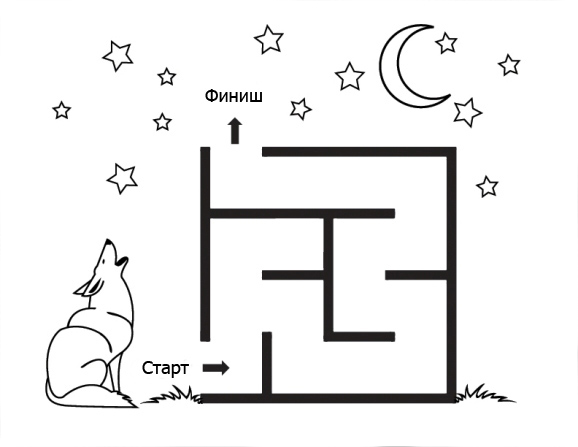 Задание:А вот мы в гостях у Смешариков! Бараш и Нюша вышли на прогулку. Кто идет справа? А кто слева?Давай раскрасим их разными цветами.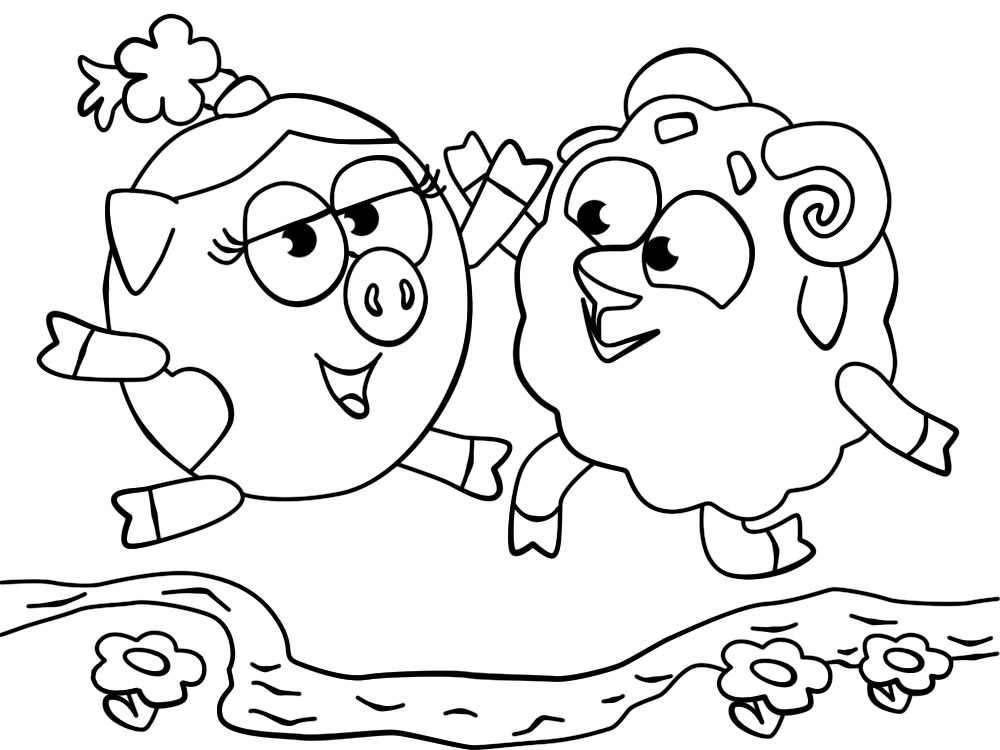 Задание:А вот и осенний зайчик, давай посчитаем сколько листиков летают НАД зайчиком, а сколько лежат ПОД ним. Давай раскрасим листики НАД – желтым, а ПОД – оранжевым.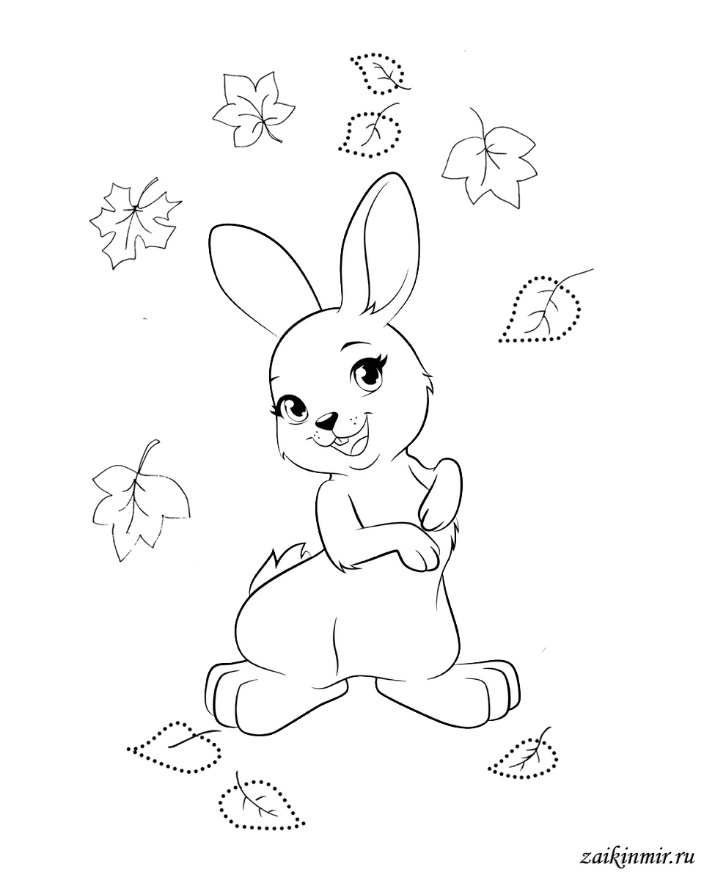 Задание:Какой жучок у нас здесь отвернулся?Давай раскрасим кружочки на левом крыле – в красный цвет, а на правой стороне – в желтый.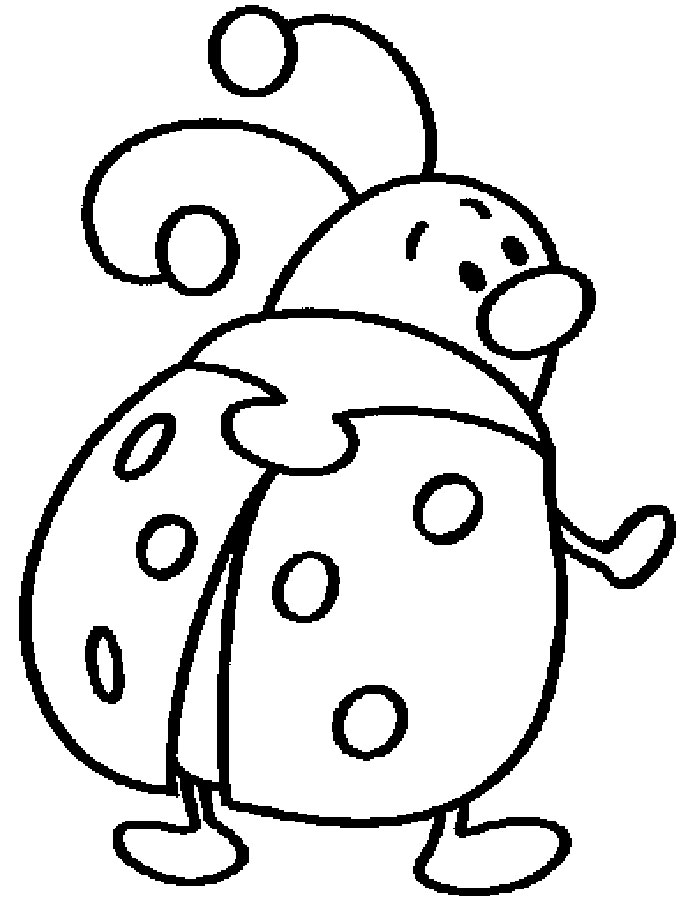 Задание:Посмотри на этих зайчиков – они все бегут за морковкой. Сколько их?Раскрась зайца, который бежит последним.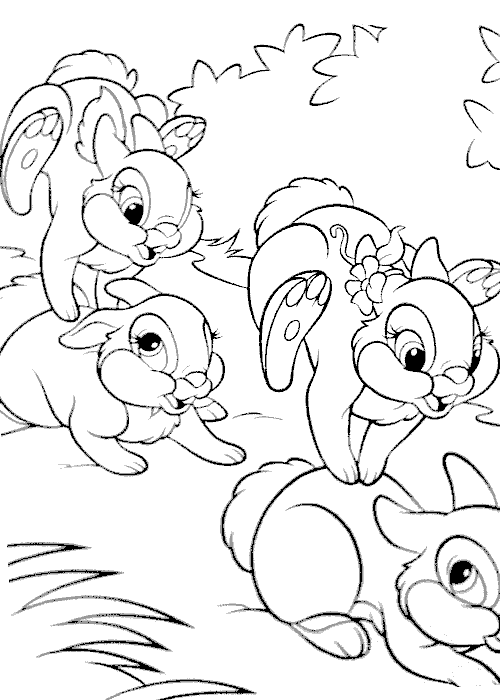 Задание:Представь, что мы с тобой на речке на рыбалке. В какую сторону плывет верхняя рыбка? А в какую нижняя?Давай их раскрасим в разные цвета!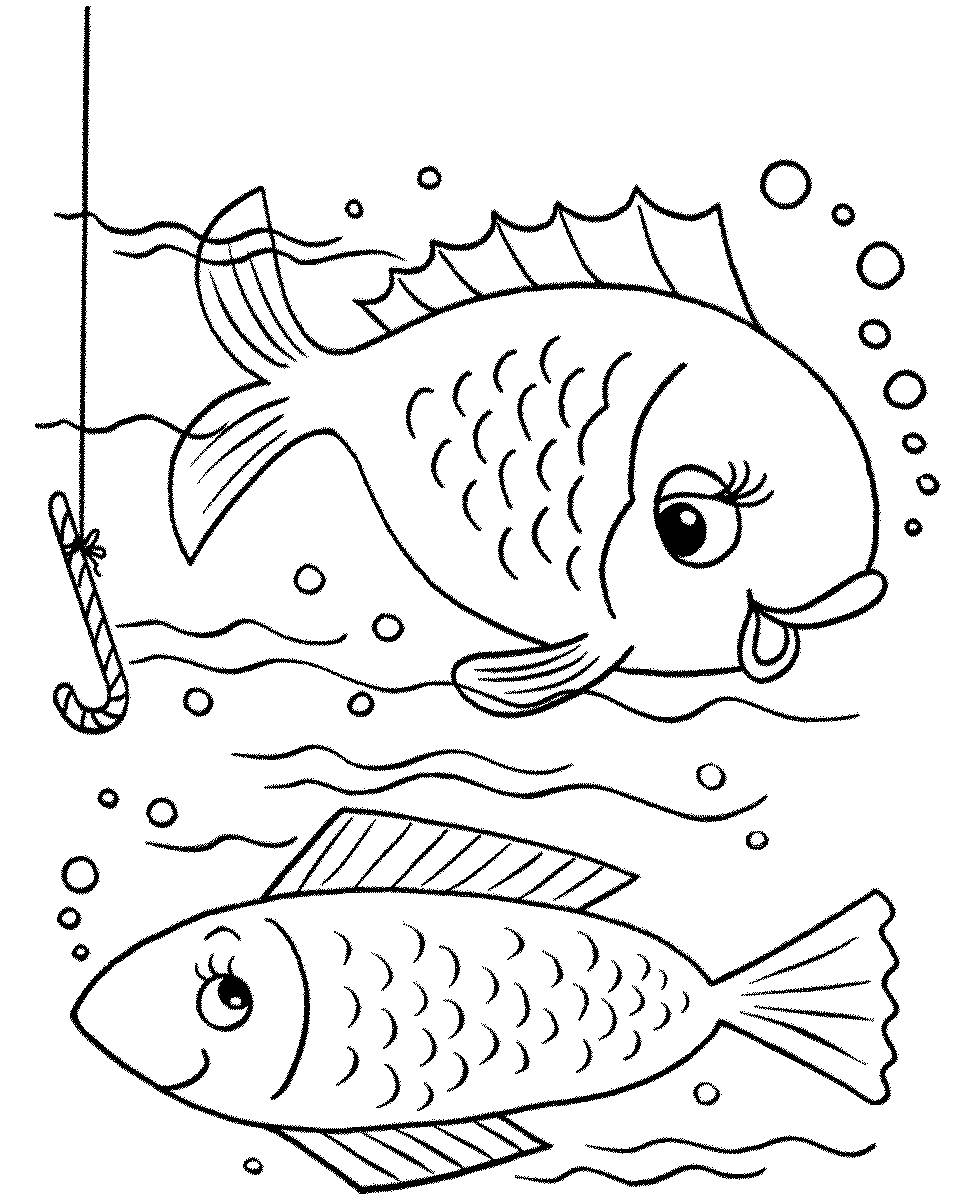 Задание:Посмотри на картинку, что нарисовано слева, что справа, а что сверху?Давай раскрасим картинку! 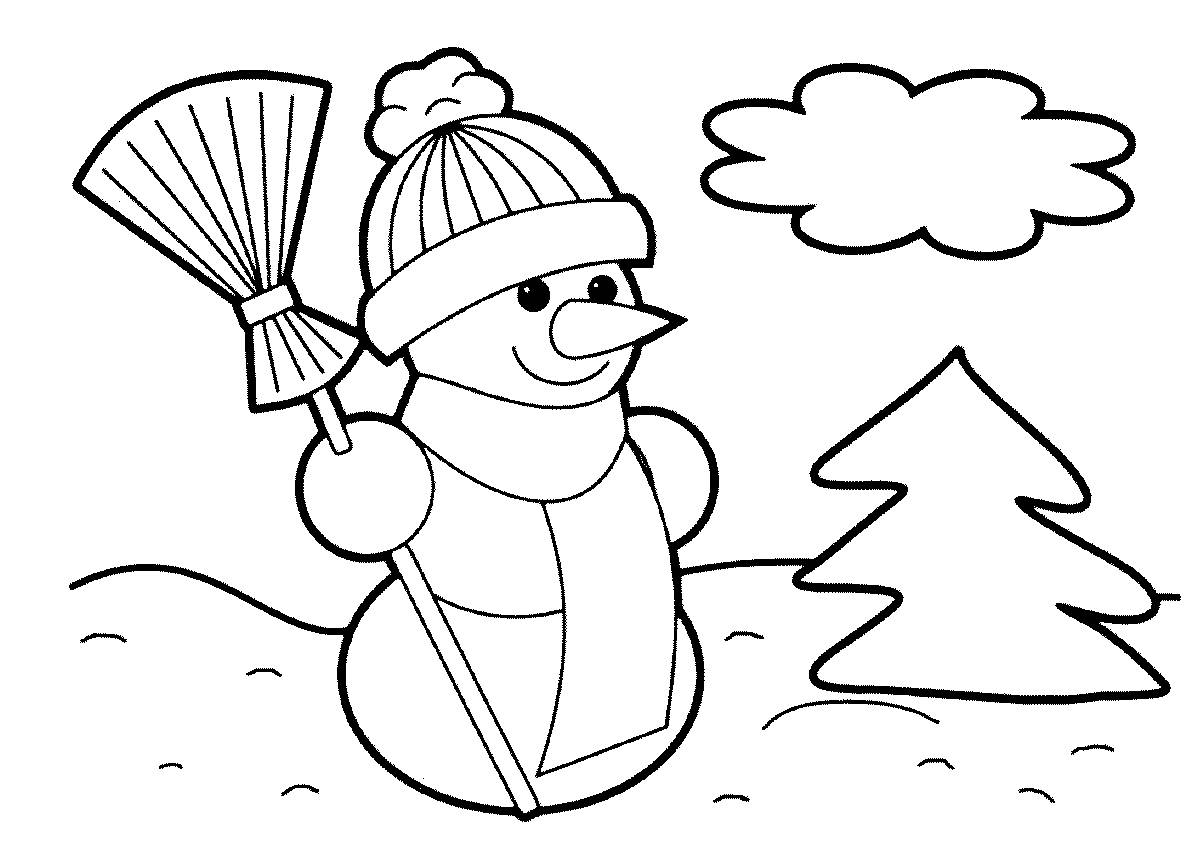 Задание:Какие бравые солдаты у нас здесь нарисованы! Давай их раскрасим: левого – в красный мундир, правого – в зеленый.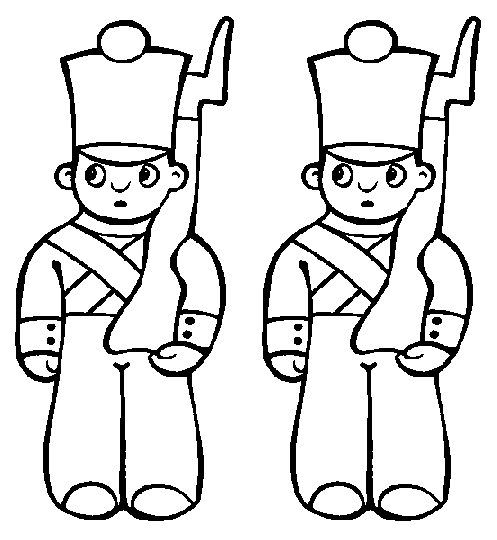 Задание: обведи мышек, бегущих влево – синим цветом, а те, которые бегут вправо – красным цветом.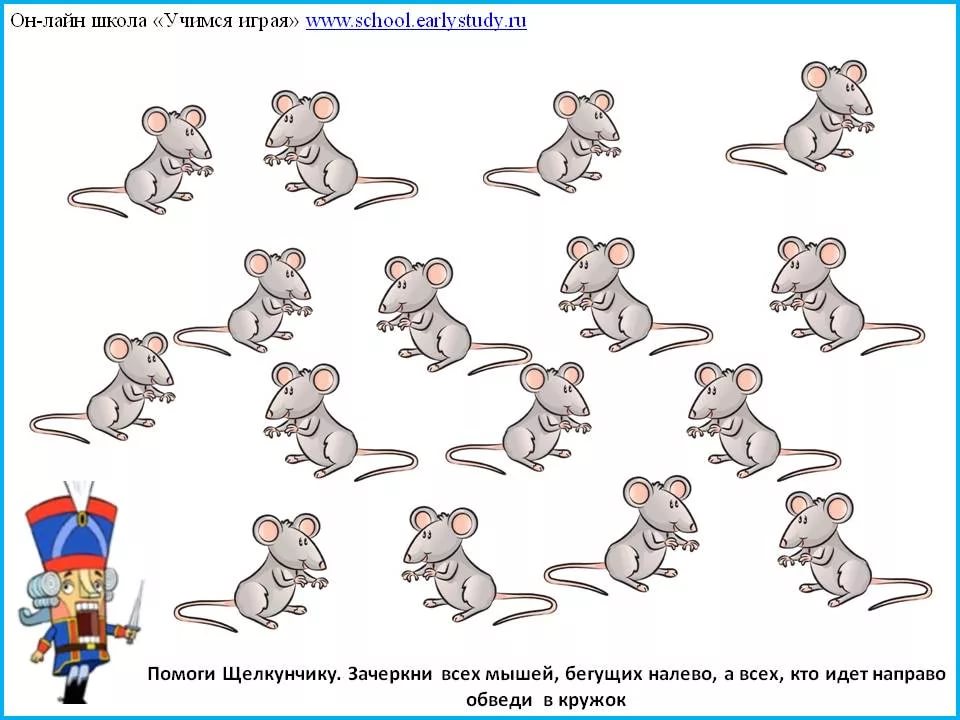 Задание:Раскрась левые ладошки в синий цвет, а правые ладошки – в красный.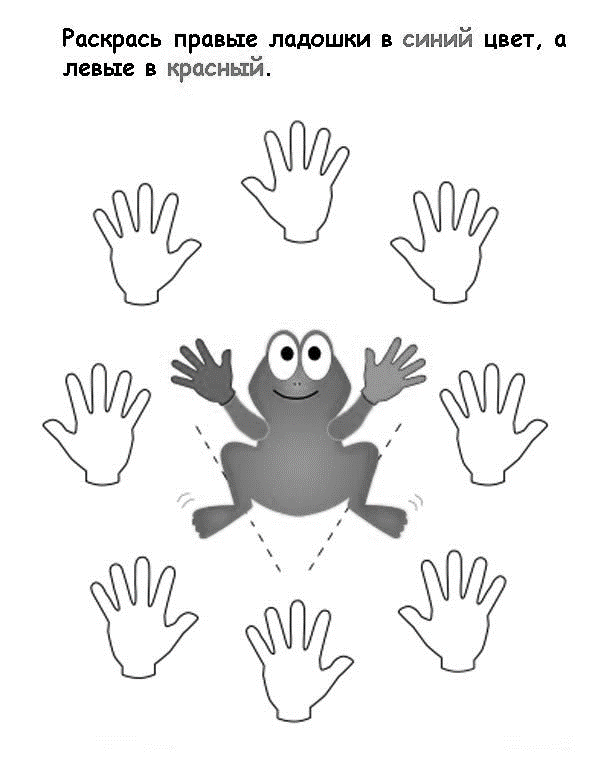 